IDEMO PONOVITI ŠTO RADIMO KOJIM PREDMETOM…ZADATAK: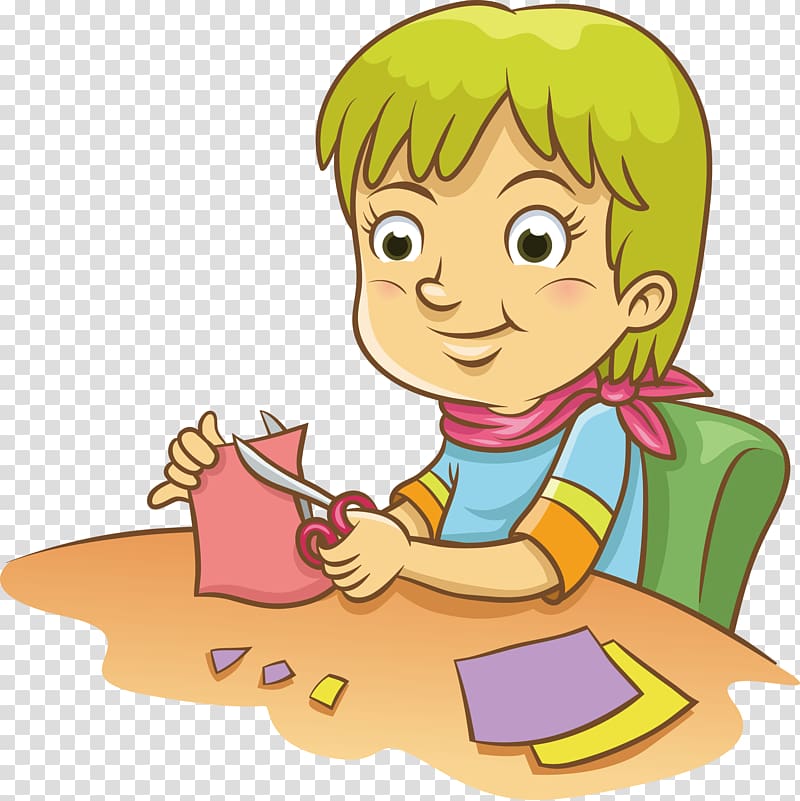 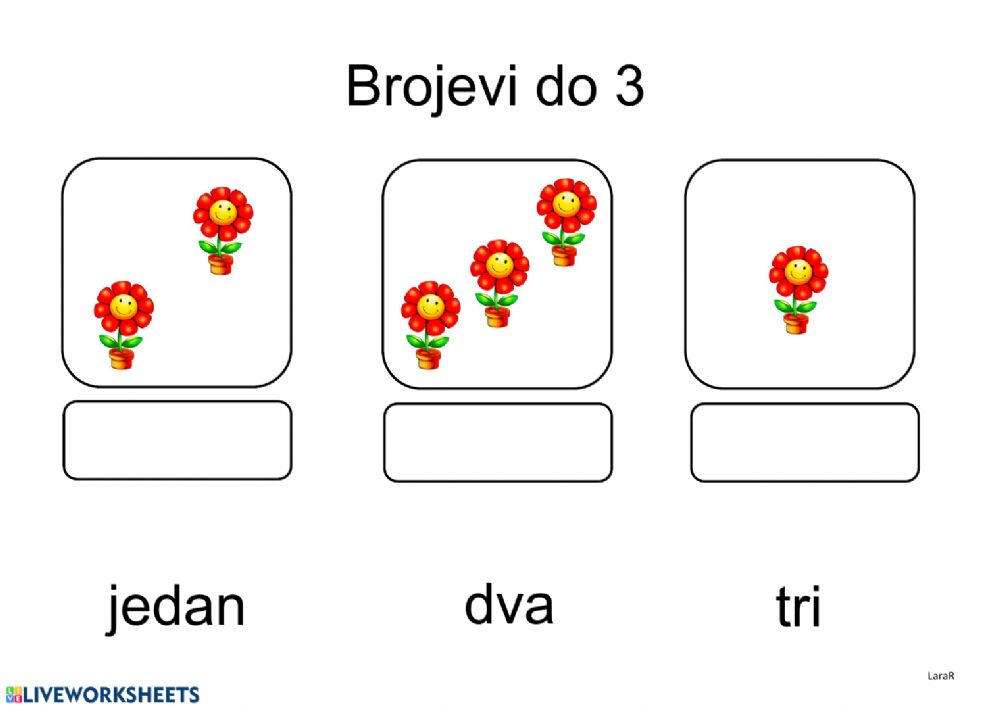                           IZREŽI SLIČICE,                                                                                                PA  UPARI ODGOVARAJUĆE.*Napomena:VJEŽBATI I U SVAKODNEVNIM SITUACIJAMA, SA STVARNIM PREDMETIMA.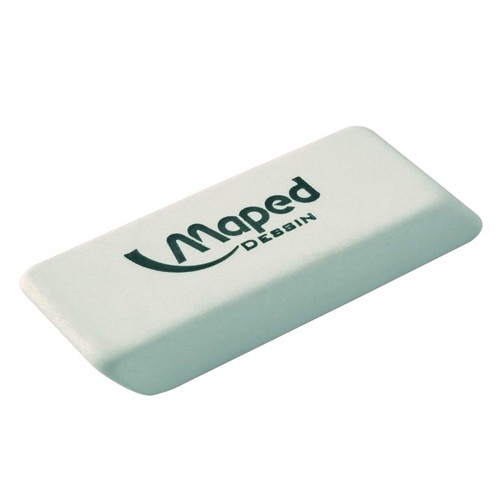 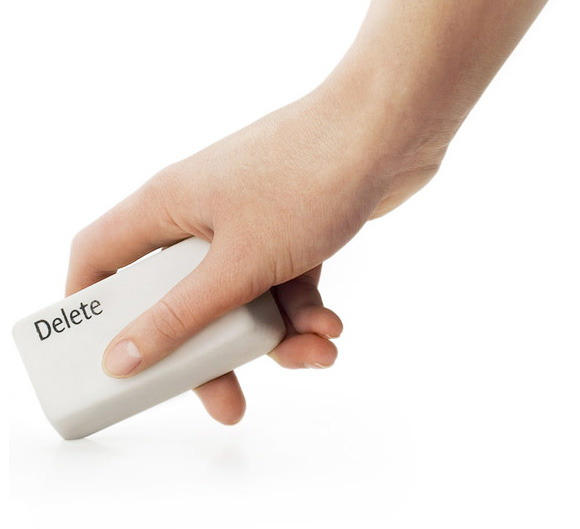                                GUMICA                                                                                                                          BRISATI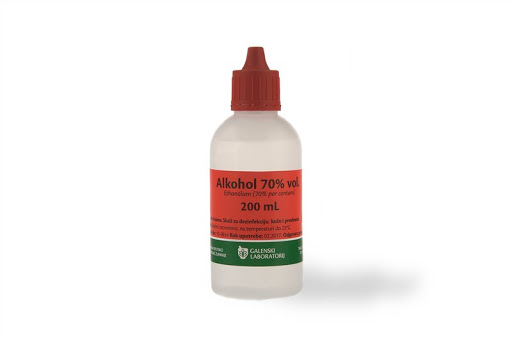 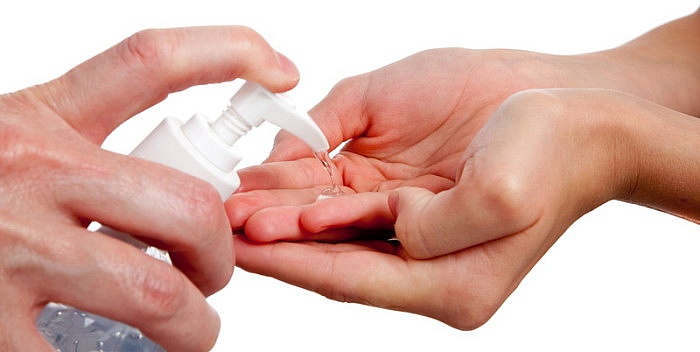                               ALKOHOL                                                                                                                  ISPIRATI RANU              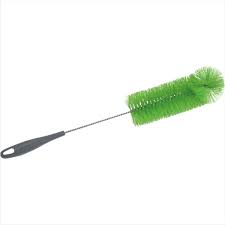 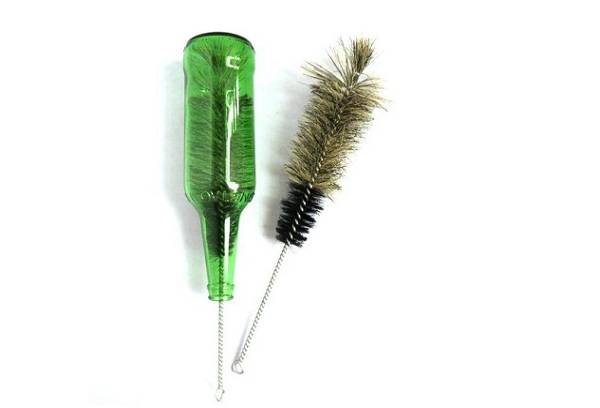                        ČETKA ZA BOCU                                                                                                                ČISTITI BOCU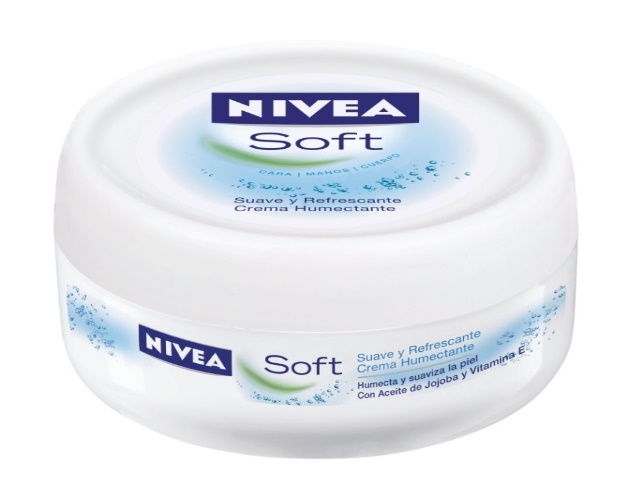 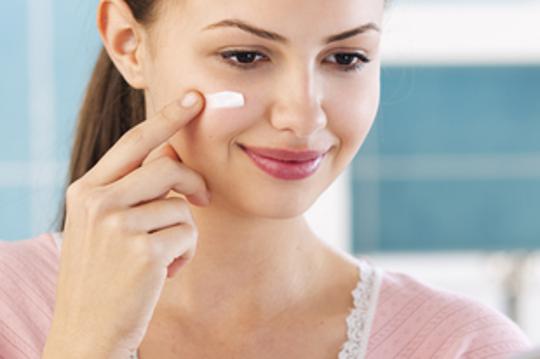                         KREMA ZA LICE                                                                                                               MAZATI LICE